Ejercicio 6.7. Cómo responder a una situación abusiva.El educador expone las siguientes situaciones y le pide a las personas con discapacidad intelectual en proceso de envejecimiento (AAWID) que expresen cómo responderían a estas situaciones, comenzando, inmediatamente después, un debate.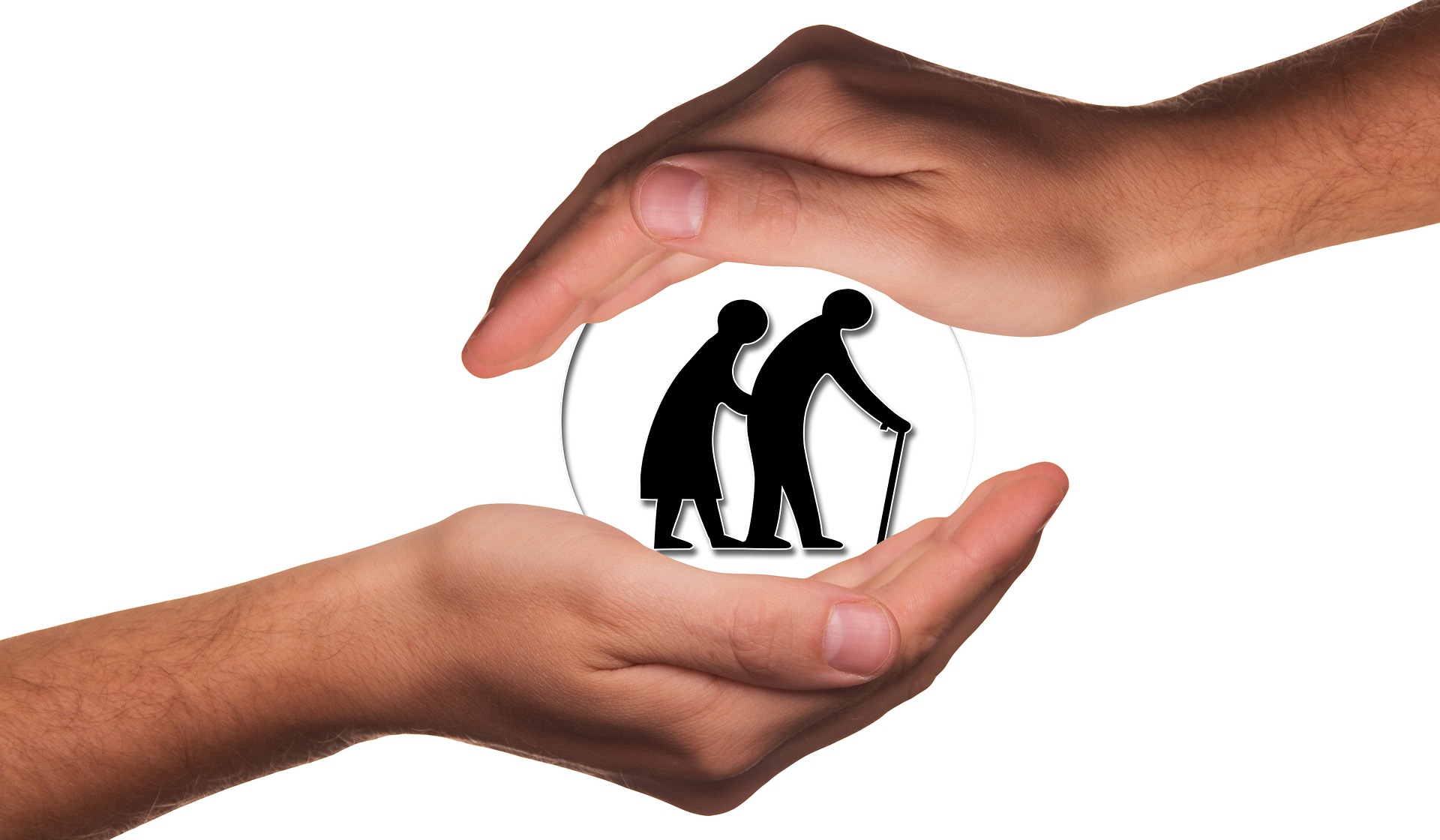 Un cuidador de la residencia está tirando de tu brazo para que camines más rápido.  Tu cuidador te está gritando para que te des prisa.Crees que tu tutor legal está gastando tu dinero sin tu permiso.Un cuidador te está tocando de una manera que no te agrada.Los profesionales de tu centro no respetan tu voluntad de seguir viviendo en tu casa.